TanzaniaTanzaniaTanzaniaTanzaniaAugust 2025August 2025August 2025August 2025MondayTuesdayWednesdayThursdayFridaySaturdaySunday12345678910Nane Nane Day111213141516171819202122232425262728293031NOTES: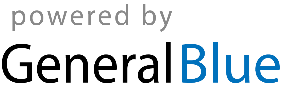 